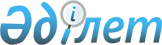 Солтүстік Қазақстан облысы әкімдігінің кейбір қаулыларының күші жойылды деп тану туралыСолтүстік Қазақстан облысы әкімдігінің 2023 жылғы 2 мамырдағы № 61 қаулысы. Солтүстік Қазақстан облысының Әділет департаментінде 2023 жылғы 3 мамырда № 7493-15 болып тіркелді
      "Қазақстан Республикасындағы жергілікті мемлекеттік басқару және өзін-өзі басқару туралы" Қазақстан Республикасы Заңының 29-бабы 2-тармағына, "Құқықтық актілер туралы" Қазақстан Республикасы Заңының 27-бабына сәйкес Солтүстік Қазақстан облысы әкімдігі ҚАУЛЫ ЕТЕДІ:
      1. Солтүстік Қазақстан облысы әкімдігінің мына қаулыларының күші жойылды деп танылсын:
       "Солтүстік Қазақстан облысы атқарушы органдарының "Б" корпусы мемлекеттік әкімшілік қызметшілерінің қызметін бағалау әдістемесін бекіту туралы" 2018 жылғы 19 наурыздағы № 75 (Нормативтік құқықтық актілерді мемлекеттік тіркеу тізілімінде №4633 тіркелді);
      "Солтүстік Қазақстан облысы атқарушы органдарының "Б" корпусы мемлекеттік әкімшілік қызметшілерінің қызметін бағалау әдістемесін бекіту туралы" Солтүстік Қазақстан облысы әкімдігінің 2018 жылғы 19 наурыздағы № 75 қаулысына өзгерістер енгізу туралы" 2022 жылғы 14 наурыздағы № 57.
      2. Осы қаулының орындалуын бақылау Солтүстік Қазақстан облысы әкімі аппаратының басшысына жүктелсін. 
      3. Осы қаулы алғашқы ресми жарияланған күнінен кейін қолданысқа енгізіледі.
					© 2012. Қазақстан Республикасы Әділет министрлігінің «Қазақстан Республикасының Заңнама және құқықтық ақпарат институты» ШЖҚ РМК
				
      Солтүстік Қазақстан облысының әкімі

А. Сапаров
